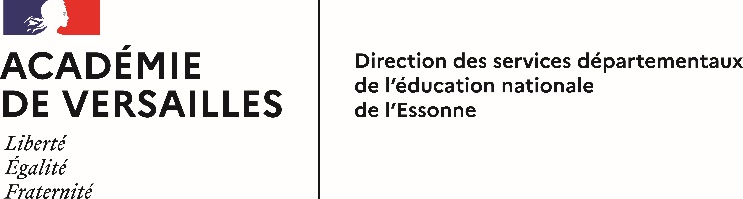 FICHE 5 - DEMANDE DE PRIORITE MEDICALE ET/OU SOCIALE Si vous souhaitez quitter le département en raison d’un handicap reconnu ou d’une maladie grave, vous devez prendre contact avec le médecin de prévention en constituant un dossier contenant :La pièce attestant que vous ou votre conjoint êtes bénéficiaire de l’obligation à l’emploi,Tous les documents d’ordre médical qui aideront à la compréhension de votre demande,Tous les documents attestant que la mutation améliorera les conditions de vie de la personne handicapée ou malade.Ces pièces seront à transmettre sous pli confidentiel à l’adresse suivante :DSDEN de l’EssonneA l’attention du médecin des personnels enseignants du premier degréBoulevard de France91012 EVRY CEDEXSecrétariat : 01.69.47.83.29Mail : ce.ia91.medecindespersonnels@ac-versailles.fr Si vous souhaitez quitter le département en raison d’une situation sociale, vous devez prendre contact avec les assistantes sociales des personnels.Secrétariat : 01.69.47.83.43.Mail : ce.ia91.asp@ac-versailles.fr